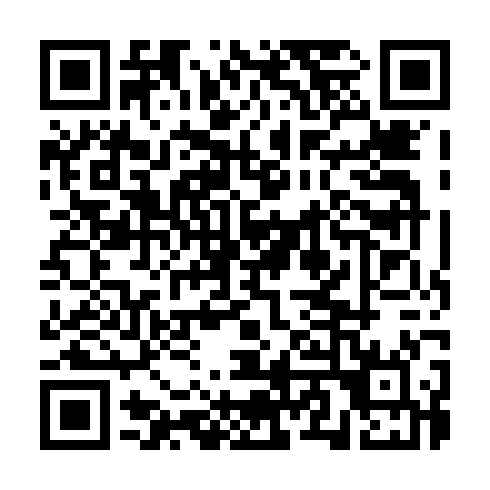 Ramadan times for San Juan Chamelco, GuatemalaMon 11 Mar 2024 - Wed 10 Apr 2024High Latitude Method: NonePrayer Calculation Method: Muslim World LeagueAsar Calculation Method: ShafiPrayer times provided by https://www.salahtimes.comDateDayFajrSuhurSunriseDhuhrAsrIftarMaghribIsha11Mon5:005:006:1212:113:336:116:117:1812Tue5:005:006:1112:113:326:116:117:1813Wed4:594:596:1012:113:326:116:117:1814Thu4:584:586:0912:103:326:116:117:1915Fri4:574:576:0912:103:316:126:127:1916Sat4:574:576:0812:103:316:126:127:1917Sun4:564:566:0712:093:316:126:127:1918Mon4:554:556:0612:093:306:126:127:1919Tue4:544:546:0612:093:306:126:127:1920Wed4:544:546:0512:093:296:126:127:2021Thu4:534:536:0412:083:296:126:127:2022Fri4:524:526:0412:083:286:136:137:2023Sat4:514:516:0312:083:286:136:137:2024Sun4:514:516:0212:073:286:136:137:2025Mon4:504:506:0112:073:276:136:137:2026Tue4:494:496:0112:073:276:136:137:2127Wed4:484:486:0012:063:266:136:137:2128Thu4:484:485:5912:063:266:136:137:2129Fri4:474:475:5812:063:256:146:147:2130Sat4:464:465:5812:063:256:146:147:2131Sun4:454:455:5712:053:246:146:147:211Mon4:444:445:5612:053:246:146:147:222Tue4:444:445:5612:053:236:146:147:223Wed4:434:435:5512:043:226:146:147:224Thu4:424:425:5412:043:226:146:147:225Fri4:414:415:5312:043:216:156:157:236Sat4:404:405:5312:043:216:156:157:237Sun4:404:405:5212:033:206:156:157:238Mon4:394:395:5112:033:206:156:157:239Tue4:384:385:5112:033:196:156:157:2310Wed4:374:375:5012:023:186:156:157:24